Załącznik Nr 8  do SIWZ  
 
UMOWA Nr ……………………………………. 
o usługi projektowanie i roboty budowlane 
 
zawarta w dniu ................. w Słupsku, pomiędzy: 
 
Miastem Słupsk, pl. Zwycięstwa 3, 76-200 Słupsk,  
zwanym dalej „Zamawiającym”, reprezentowanym przez: 
…………………………………………………………………………………………………………………………………………………………………..
. 
 
…………………………………………………………………………………………………………………………………………………………………..
. 
a 
…………………………………………………………………………………………………………………………………………………………………..
. 
 
…………………………………………………………………………………………………………………………………………………………………..
. 
 
NIP…………………………………………………., REGON 
 
……………………………………………….................................... 
 
zwanym dalej “Wykonawcą”, reprezentowanym przez: 
 
……………………………………………………………………………………………………................................................ 
 
W wyniku dokonania przez Zamawiającego wyboru oferty Wykonawcy w postępowaniu o udzielenie 
zamówienia publicznego na roboty budowlane, znak ZP.271.03.2018, o wartości poniżej kwoty 
określonej w przepisach wydanych na podstawie art.11 ust.8 Pzp, prowadzonym w trybie przetargu 
nieograniczonego zgodnie z ustawą z dnia 29 stycznia 2004r. Prawo Zamówień Publicznych (tekst 
jednolity Dz.U. z 2017 r., poz.1579 z późn. zm.), została zawarta umowa o następującej treści:§1 1. Wykonawca zobowiązuje się do wykonania na rzecz Zamawiającego usługi projektowej i robót budowlanych wraz z dostawą wyposażenia  pn. „Budowa pięciooddziałowego 
modułowego przedszkola miejskiego wraz z wyposażeniem”. Zakres przedmiotu umowy 
obejmuje zaprojektowanie i budowę modułowego przedszkola miejskiego, 5 – oddziałowego 
wraz z kompletnym wyposażeniem, uzbrojeniem i zagospodarowaniem terenu zlokalizowanego 
przy ulicy Edwarda Łady – Cybulskiego w Słupsku – dz. nr 735 obręb 17 Miasta Słupsk zgodnie ze 
specyfikacją istotnych warunków zamówienia, opisem przedmiotu zamówienia, programem 
funkcjonalno – użytkowym oraz ofertą Wykonawcy. 
2. Zakres rzeczowy przedmiotu umowy określony został szczegółowo w Opisie Przedmiotu 
Zamówienia oraz Programie Funkcjonalno – Użytkowym wraz z załącznikami (dalej też zwanym „PFU”) stanowiącymi integralną częścią niniejszej umowy. 
3. Wykonawca zobowiązuje się do realizacji przedmiotu umowy z należytą starannością, zgodnie 
z zaleceniami nadzoru autorskiego, nadzoru inwestorskiego, obowiązującymi warunkami 
technicznymi, normami, przepisami dozoru technicznego, Prawa budowlanego i sztuką 
budowlaną. 
4. Wykonawca potwierdza, że  oświadczenia i dokumenty złożone w celu wykazania  spełniania 
warunków udziału w postępowaniu i braku podstaw wykluczenia z postępowania o udzielenie 
niniejszego zamówienia są aktualne na dzień zawarcia umowy.§2 1. Integralną część niniejszej umowy stanowią dokumenty: 
1) OPZ wraz z PFU + załączniki od nr 1 do 6, w tym Koncepcja architektoniczno – przestrzenna, 
2) specyfikacja istotnych warunków zamówienia zawierająca m.in. istotne dla Zamawiającego 
postanowienia i zobowiązania Wykonawcy, 
3) oferta Wykonawcy, 
4) wstępny harmonogram realizacji zamówienia, który będzie aktualizowany w trakcie trwania 
umowy, stanowiący Załącznik Nr 1 
2. Wykonawca oświadcza, że dokumenty wymienione w ust.1 pkt 1, 2 i 3 są mu znane i nie będą 
odrębnie załączone do niniejszej umowy. 
3. Wykonawca oświadcza, że zapoznał się z warunkami wykonania umówionych prac projektowych 
i robót budowlanych przy uwzględnieniu, że objęte są one zamówieniem publicznym. 
Umówione prace projektowe i roboty budowlane Wykonawca przyjmuje do realizacji bez 
zastrzeżeń. Wykonawca wykona na podstawie przekazanych przez Zamawiającego  rozwiązań 
koncepcyjno – projektowych kompletne opracowanie projektowe wraz z uzyskaniem 
pozwolenia na budowę oraz wykona wszystkie roboty  budowlane oraz wskazane przez 
inspektora nadzoru inwestorskiego, a nie wykraczające poza zakres przedmiotowy zamówienia, 
zgodnie z  obowiązującymi przepisami, normami oraz zasadami wiedzy i sztuki budowlanej, za 
cenę określoną w §8 ust.1. 
4. Wykonawca robót jest zobowiązany uzyskać zgodę inspektora nadzoru właściwej branży przed 
wbudowaniem każdego materiału – wyrobu budowlanego lub przed zastosowaniem 
jakichkolwiek rozwiązań materiałowych systemowych (np. system posadzek, system dociepleń 
ścian, systemu – warstw pokrycia dachowego, systemu izolacji itp.). Uzgodnieniu podlega także   
kolorystyka, wyposażenie,  urządzenia i elementy zagospodarowania terenu . Uzgadnianie w/w 
odbywać się  będzie za pomocą składania wniosków materiałowych, których wzór zostanie 
uzgodniony podczas pierwszej rady budowy, która odbędzie się nie później jak 7 dni po 
przekazaniu terenu budowy. 
5. W przypadku złożenia wniosku materiałowego przewidującego użycie materiałów zamiennych 
niezgodnych z projektem niezbędne będzie wcześniejsze uzyskanie przez Wykonawcę zgody 
Zamawiającego i Projektanta.§3 1. Termin rozpoczęcia prac projektowych  – w terminie do 5 dni roboczych  od daty podpisania 
umowy, pod warunkiem terminowego spełnienia warunków opisanych w ust.4. 
2. Termin zakończenia prac projektowych wraz z uzyskaniem pozwolenia na budowę  ustala się  
na nie dłużej jak 100 dni od dnia podpisania umowy, tj. do dnia …………………………………… 
3. Termin zakończenia robót budowlanych w zakresie całego przedmiotu umowy wraz 
z kompletnym wyposażeniem obiektu przedszkola i terenów zewnętrznych, w tym placu zabaw   
wraz z uzyskaniem pozwolenia na użytkowanie ustala się na nie dłużej jak 8 miesięcy od dnia podpisania umowy, tj. do dnia ................................................................. 
4. Zamawiający przekaże Wykonawcy dokumentację w wersji „papierowej„ (PFU wraz 
z załącznikami)  do 4 dni roboczych od dnia zawarcia umowy. 
5. Wykonawca zobowiązany będzie uzyskać w imieniu i na rzecz Zamawiającego na podstawie 
stosownego pełnomocnictwa pozwolenie na użytkowanie obiektu budowlanego w terminie 
określonym w §3 ust.3.§4 1. Zamawiający powołuje inspektorów nadzoru: 
1) branża budowlana w osobie:.....................................tel....................................... 
e-mail …………………………….............................................. 
2) branża sanitarna w osobie:....................................tel....................................... 
e-mail …………………………….............................................. 
3) branża elektryczna w osobie:....................................tel....................................... 
e-mail …………………………….............................................. 
2. Inspektorzy nadzoru działają w granicach umocowania określonego przepisami ustawy z dnia 7 
lipca 1994r. Prawo budowlane, z zastrzeżeniem, iż nie są umocowani do samodzielnego 
podejmowania decyzji w zakresie robót dodatkowych, zamiennych lub koniecznych. 
3. Decyzje w zakresie robót zamiennych, o których mowa w §19 ust.3 pkt 6 lit.a umowy, 
podejmuje wyłącznie Zamawiający w formie pisemnej. 4. Wykonawca nie może żądać od Zamawiającego wynagrodzenia za roboty dodatkowe lub 
zamienne zrealizowane przed terminem podjęcia decyzji, o której mowa w ust.3. 
5. Inspektor nadzoru nie ma prawa do zwolnienia Wykonawcy z wykonania jakichkolwiek 
zobowiązań wynikających z niniejszej umowy. 
6. Wykonawca ustanawia: 
1) kierownika budowy w osobie:................................... 
posiadającego uprawnienia budowlane w specjalności konstrukcyjno-budowlanej bez ograniczeń 
nr…............................................,tel................................................ 
e-mail:.......................................................................................................... 
2) kierownika robót posiadającą uprawnienia do kierowania robotami w specjalności instalacyjnej 
w zakresie sieci i instalacji wodociągowych i kanalizacyjnych 
w osobie:.......................................................posiadającego uprawnienia budowlane 
nr.........................................…,tel................................................................. 
e-mail:.......................................................................................................... 
3) kierownika robót w w specjalności instalacyjnej w zakresie instalacji i urządzeń elektrycznych 
w osobie:........................................................posiadającego uprawnienia budowlane 
nr.........................................tel. ................................................................... 
7. Kierownik budowy ma obowiązek przebywania na terenie budowy w trakcie wykonywania robót 
budowlanych stanowiących przedmiot umowy. 
8. Przedstawicielem Zamawiającego do kontaktów w sprawie niniejszej umowy jest: 
1) …..................................,tel............................,e-mail..................................... 
2) …..................................,tel............................,e-mail.....................................§5 1. Wykonawca zobowiązany jest do zatrudnienia na podstawie umowy o pracę w sposób określony 
w art.22 §1 ustawy z dnia 26 czerwca 1974r. Kodeks pracy (Dz.U. z 2016r., poz.1666, z późn. 
zm.) we własnym przedsiębiorstwie lub przez podwykonawców, osób mających realizować 
zamówienie zatrudnionych na stanowiskach robotniczych w zakresie realizacji robót budowlanych objętych przedmiotem zamówienia tj. pracowników zobowiązanych do 
wykonywania pracy określonego rodzaju na rzecz pracodawcy i pod jego kierownictwem oraz 
w miejscu i czasie wyznaczonym przez pracodawcę w rozumieniu przepisów ustawy Kodeks 
pracy. 
2. Dla udokumentowania okoliczności wskazanych w ust.1 w terminie jednego tygodnia od 
rozpoczęcia robót budowlanych Wykonawca przedłoży Zamawiającemu oświadczenie 
Wykonawcy i podwykonawcy (o ile jest znany) o zatrudnieniu na podstawie umowy o pracę osób wykonujących czynności wymienione w ust.1. Oświadczenie to powinno zawierać w 
szczególności: dokładne określenie podmiotu składającego oświadczenie, datę złożenia 
oświadczenia, wskazanie, że objęte wezwaniem czynności wykonują osoby zatrudnione na 
podstawie umowy o pracę wraz ze wskazaniem liczby tych osób, imion i nazwisk tych osób, 
rodzaju umowy o pracę i wymiaru etatu  oraz podpis osoby uprawnionej do złożenia 
oświadczenia w imieniu odpowiednio Wykonawcy lub podwykonawcy. 
3. W trakcie realizacji zamówienia na każde wezwanie Zamawiającego w wyznaczonym w tym 
wezwaniu terminie Wykonawca przedłoży Zamawiającemu wskazane w wezwaniu dowody 
w celu potwierdzenia spełniania wymogu zatrudnienia na podstawie umowy o pracę przez Wykonawcę lub podwykonawcę osób wykonujących wskazane w ust.1 czynności w trakcie 
realizacji zamówienia, w tym w szczególności: 
1) oświadczenie, o którym mowa w ust.2, 
2) poświadczone za zgodność z oryginałem odpowiednio przez Wykonawcę lub podwykonawcę 
kopię umowy/umów o pracę osób wykonujących w trakcie realizacji zamówienia czynności, 
których dotyczy ww. oświadczenie wykonawcy lub podwykonawcy (wraz z dokumentem 
regulującym zakres obowiązków, jeżeli został sporządzony). Kopia umowy/umów powinna 
zostać zanonimizowana w sposób zapewniający ochronę danych osobowych pracowników, 
zgodnie z przepisami ustawy z dnia 29 sierpnia 1997r. o ochronie danych osobowych 
(tj. w szczególności bez adresów, nr PESEL pracowników). Imię i nazwisko pracownika nie 
podlega anonimizacji. Informacje takie jak: data zawarcia umowy, rodzaj umowy o pracę 
i wymiar etatu powinny być możliwe do zidentyfikowania; 
3) poświadczoną za zgodność z oryginałem odpowiednio przez Wykonawcę lub podwykonawcę 
kopię dowodu potwierdzającego zgłoszenie pracownika przez pracodawcę do ubezpieczeń, 
zanonimizowaną w sposób zapewniający ochronę danych osobowych pracowników, zgodnie 
z przepisami ustawy z dnia 29 sierpnia 1997r. o ochronie danych osobowych. Imię i nazwisko 
pracownika nie podlega anonimizacji; 
4. W przypadku uzasadnionych wątpliwości co do przestrzegania Prawa pracy przez Wykonawcę 
lub podwykonawcę Zamawiający uprawniony będzie do zwrócenia się do Państwowej Inspekcji 
Pracy o przeprowadzenie kontroli. 
5. Z tytułu niespełnienia przez Wykonawcę lub podwykonawcę wymogu zatrudnienia na podstawie 
umowy o pracę osób wykonujących wskazane w ust.1 czynności Zamawiający przewiduje 
sankcję w postaci obowiązku zapłaty przez Wykonawcę kary umownej w wysokości określonej w §13 ust.1 pkt 9 umowy. Niezłożenie przez Wykonawcę 
w wyznaczonym przez zamawiającego terminie żądanych przez Zamawiającego dowodów 
w celu potwierdzenia spełnienia przez Wykonawcę lub podwykonawcę wymogu zatrudnienia na 
podstawie umowy o pracę traktowane będzie jako niespełnienie przez Wykonawcę lub 
podwykonawcę wymogu zatrudnienia na podstawie umowy o pracę osób wykonujących 
wskazane w ust.1 czynności. 6. W przypadku ujawnienia przez PIP osób wykonujących prace a nie zatrudnionych na podstawie 
umowy o pracę, o których mowa w ust.1, Zamawiający naliczy kary umowne 
w wysokości wynikającej z §13 ust.1 pkt 10.§6 1. Wykonawca zabezpieczy we własnym zakresie wodę, energię elektryczną, ogrodzenie oraz 
pozostałe niezbędne elementy  placu budowy  oraz będzie ponosił koszty zużycia wody 
i energii elektrycznej oraz innych kosztów związanych z prawidłową realizacją robót. 
2. Wykonawca zapewni kompletne kierownictwo, siłę roboczą, materiały, sprzęt i inne urządzenia 
niezbędne do wykonania robót oraz usunięcia wad. 
3. Wykonawca bierze na siebie pełną odpowiedzialność za właściwe wykonanie robót tj. 
zapewnienie warunków bezpieczeństwa osób przebywających na placu budowy i mienia, za 
metody organizacyjno-techniczne stosowane na placu budowy oraz za wykonanie robót 
z należytą starannością, z zachowaniem procesu technologicznego. 
4. Wykonawca przyjmuje na siebie bezwarunkową odpowiedzialność za wszelkie szkody osobowe 
i majątkowe wyrządzone w trakcie i w związku z realizacją niniejszej umowy. 
5. Wykonawca zobowiązuje się do zabezpieczenia placu budowy przed dostępem osób trzecich. 
6. W czasie realizacji robót Wykonawca będzie utrzymywał teren budowy w stanie wolnym od 
przeszkód komunikacyjnych oraz będzie składował w wyznaczonym miejscu wszelkie 
urządzenia pomocnicze, zbędne materiały, odpady oraz niepotrzebne urządzenia 
prowizoryczne lub usunie je z placu budowy. 
7. Wykonawca zobowiązuje się do umożliwienia wstępu na teren budowy pracownikom organów 
nadzoru budowlanego, do których należy wykonywanie zadań określonych ustawą Prawo 
budowlane oraz udostępniania im informacji wymaganych ustawą. 
8. Po zakończeniu robót Wykonawca zobowiązany jest do uporządkowania terenu budowy 
i przekazania Zamawiającemu w terminie ustalonym na odbiór robót. 
9. Wykonawca zobowiązuje się wykonać przedmiot umowy z materiałów i urządzeń własnych. 
10. Zamawiający dopuszcza zastosowanie materiałów spełniających wymagania norm, 
posiadających odpowiednie certyfikaty i aprobaty techniczne oraz założone w projekcie 
parametry techniczne. Wykonawca ponosi pełną odpowiedzialność za niewykonanie lub 
nienależyte wykonanie przedmiotu umowy wskutek zastosowania niewłaściwych materiałów. 
11. Materiały Wykonawcy powinny odpowiadać co do jakości wymogom wyrobów dopuszczonych do 
obrotu i stosowania określonych w art.10 ustawy Prawo budowlane oraz projekcie budowlanym. 
W przypadku zmiany rodzaju materiałów Wykonawca musi uzyskać zgodę Zamawiającego, po 
uzyskaniu pozytywnej opinii inspektora nadzoru inwestorskiego 
i projektanta. 
12. Wykonawca zobowiązany jest dostarczyć na zastosowane materiały deklaracje zgodności 
z Polskimi Normami przenoszącymi normy europejskie lub normami innych państw 
członkowskich Europejskiego Obszaru Gospodarczego przenoszącymi te normy. W przypadku 
braku Polskich Norm przenoszących normy europejskie lub norm innych państw członkowskich 
Europejskiego Obszaru Gospodarczego przenoszących te normy uwzględnia się w kolejności 
dokumenty odniesienia wymienione w art.30 ust.3 ustawy Prawo zamówień publicznych. 
13. Roboty budowlane muszą spełniać wymagania dla wyrobów budowlanych oraz wyrobów 
wprowadzonych do obrotu określone w art.30 ust.1 Prawa zamówień publicznych 
(Dz.U. z 2017r. poz.1579), art.10 Prawa budowlanego (Dz.U. z 2017r. poz.1332), ustawy z dnia 
16.04.2004 r. o wyrobach budowlanych (Dz.U. z 2016r. poz.1570) i ustawy z 30.08.2002r. 
o systemie oceny zgodności (Dz.U. z 2017r. poz.1226), tj. w szczególności spełniać wymagania 
Polskich Norm przenoszących normy europejskie, a w przypadku braku Polskich Norm 
przenoszących normy europejskie, norm innych państw członkowskich Europejskiego Obszaru 
Gospodarczego przenoszących normy europejskie oraz norm, europejskich ocen technicznych, 
specyfikacji technicznych i systemów referencji technicznych, o których mowa w art.30 ust.1 
pkt 2 Pzp, przenoszących te normy uwzględnia się w kolejności dokumenty odniesienia 
wymienione w art.30 ust.3 ustawy Prawo zamówień publicznych. 
14. Zamawiający ma prawo do rozwiązania umowy z winy Wykonawcy w przypadku braku 
dokumentów określonych w ust.12-13, oraz w przypadku, gdy jakość wykonanych robót nie odpowiada obowiązującym normom. Wykonawcy nie przysługuje prawo dochodzenia roszczeń 
odszkodowawczych z tytułu nie wykonanej części umowy oraz roszczeń z tytułu utraconych 
ewentualnych zysków. 
15. Wykonawca zobowiązany jest do informowania Zamawiającego o konieczności wykonania robót 
dodatkowych i zamiennych w terminie 7 dni od daty stwierdzenia konieczności wykonania. 
16. Wykonawca zobowiązany jest do informowania w formie pisemnej odpowiedniego inspektora 
nadzoru o terminie zakrycia robót ulegających zakryciu oraz robót zanikających celem ich 
odbioru. Jeżeli Wykonawca nie poinformuje o tych faktach inspektora nadzoru, zobowiązany 
jest odkryć roboty lub wykonać otwory niezbędne do zbadania wykonanych robót, a następnie przywrócić roboty do stanu poprzedniego. Odbioru robót zanikających lub ulegających zakryciu 
Zamawiający dokona w terminie 7 dni od daty zgłoszenia przez Wykonawcę gotowości do 
odbioru. 
17. W przypadku zniszczenia lub uszkodzenia przez Wykonawcę w toku realizacji umowy – terenu, 
robót budowlanych, sprzętu lub urządzeń, lub ich części, trawników, drzew, krzewów - 
Wykonawca ponosi odpowiedzialność odszkodowawczą z tego tytułu oraz zobowiązany jest do 
naprawienia szkód, zniszczeń i uszkodzeń oraz przywrócenia stanu poprzedniego, 
a w przypadku zieleni do jej odtworzenia. 
18. Materiały nie nadające się do ponownego wbudowania uzyskane z robót ziemnych lub rozbiórki 
Wykonawca wywiezie i zutylizuje na własny koszt, a inne materiały lub ziemię przewiezie w miejsce wskazane przez Zamawiającego. 
19. Wykonawca usunie ewentualne kolizje z istniejącym uzbrojeniem technicznym. 
20. Wykonawca zapewni pełną obsługę geodezyjną oraz wykonanie dokumentacji powykonawczej. 
21. Wykonawca przedłoży po wykonaniu całego przedmiotu umowy kosztorys powykonawczy 
sporządzony metodą uproszczoną-jeśli wystąpiły roboty dodatkowe lub/i zamienne. 
22. W przypadku stwierdzenia, że roboty wykonywane są niezgodnie z obowiązującymi przepisami 
Zamawiający może odmówić zapłaty i żądać ich ponownego wykonania lub odstąpić od umowy 
z winy Wykonawcy. 
23. Wykonawca ponosi pełną odpowiedzialność za skutki braku lub mylnego rozpoznania warunków 
realizacji zamówienia, o których mowa w niniejszej umowie.§7 4. Wykonawca wykona z pomocą podwykonawców, na których zasoby powoływał się, w celu 
wykazania spełniania warunków udziału w postępowaniu, o których mowa w art.22 ust.1 Pzp, 
następujący zakres rzeczowy robót budowlanych: 
1) ...................................................................................................................
............. (podwykonawca, zakres, wartość) 
2) ….................................................................................................................
.............(podwykonawca, zakres, wartość) 
 wartość razem brutto (łącznie z VAT).................................................................zł 
 (słownie:.................................................................................................. zł) 
5. Wykonawca, podwykonawca lub dalszy podwykonawca zamówienia na roboty budowlane 
zamierzający zawrzeć umowę o podwykonawstwo, której przedmiotem są roboty budowlane, 
jest obowiązany, w trakcie realizacji zamówienia publicznego na roboty budowlane, do 
przedłożenia zamawiającemu projektu tej umowy, przy czym podwykonawca lub dalszy 
podwykonawca jest obowiązany dołączyć zgodę wykonawcy na zawarcie umowy 
o podwykonawstwo o treści zgodnej z projektem umowy. 
6. Zamawiający, w terminie 7 dni zgłasza w formie pisemnej zastrzeżenia do projektu umowy o podwykonawstwo, której przedmiotem są roboty budowlane: 
1) niespełniającej wymagań określonych w specyfikacji istotnych warunków zamówienia; 
2) gdy przewiduje termin zapłaty wynagrodzenia dłuższy niż określony w ust.15. 
7. Niezgłoszenie w formie pisemnej zastrzeżeń do przedłożonego projektu umowy 
o podwykonawstwo, której przedmiotem są roboty budowlane, w terminie określonym 
w ust.6, uważa się za akceptację projektu umowy przez zamawiającego. 
8. Wykonawca, podwykonawca lub dalszy podwykonawca zamówienia na roboty budowlane 
przedkłada zamawiającemu poświadczoną za zgodność z oryginałem kopię zawartej umowy 
o podwykonawstwo, której przedmiotem są roboty budowlane, w terminie 7 dni od dnia jej 
zawarcia. 
9. Zamawiający, w terminie 7 dni, zgłasza w formie pisemnej sprzeciw do umowy 
o podwykonawstwo, której przedmiotem są roboty budowlane, w przypadkach, o których mowa 
w ust.6. 
10. Niezgłoszenie pisemnego sprzeciwu do przedłożonej umowy o podwykonawstwo, której 
przedmiotem są roboty budowlane, w terminie 7 dni, uważa się za akceptację umowy przez 
zamawiającego. 
11. Wykonawca, podwykonawca lub dalszy podwykonawca zamówienia na roboty budowlane 
przedkłada zamawiającemu poświadczoną za zgodność z oryginałem kopię zawartej umowy 
o podwykonawstwo, której przedmiotem są dostawy lub usługi, w terminie 7 dni od dnia jej 
zawarcia, z wyłączeniem umów o podwykonawstwo o wartości mniejszej niż 0,5% wartości umowy w sprawie zamówienia publicznego jako niepodlegającą niniejszemu obowiązkowi. 
12. W przypadku, o którym mowa w ust.11,  jeżeli termin zapłaty wynagrodzenia jest dłuższy niż 
określony w ust.15, zamawiający informuje o tym wykonawcę i wzywa go do doprowadzenia  
do zmiany tej umowy pod rygorem wystąpienia o zapłatę kary umownej. 
13. Przepisy ust.5-12 stosuje się odpowiednio do zmian umów o podwykonawstwo. 
14. Do zawarcia umowy przez podwykonawcę z dalszym podwykonawcą wymagana jest zgoda 
Zamawiającego i Wykonawcy. Ustalenia ust.5 do 13 stosuje się odpowiednio. 
15. Termin zapłaty wynagrodzenia podwykonawcy lub dalszemu podwykonawcy przewidziany 
w umowie o podwykonawstwo nie może być dłuższy niż 30 dni od dnia doręczenia wykonawcy, 
podwykonawcy lub dalszemu podwykonawcy faktury lub rachunku, potwierdzających 
wykonanie zleconej podwykonawcy lub dalszemu podwykonawcy dostawy, usługi lub roboty 
budowlanej, przy czym termin zapłaty końcowej faktury musi być krótszy o co najmniej 3 dni 
od terminu zapłaty ostatniej faktury Wykonawcy lub od terminu zapłaty faktury Wykonawcy 
w przypadku płatności jednorazowej. 
16. Wartość wszystkich umów o podwykonawstwo nie może przekraczać wartości niniejszej umowy określonej w §8 ust.1. 
17. W przypadku stwierdzenia na placu budowy obecności  podmiotu (podwykonawca lub dalszy 
podwykonawca) wprowadzonego i wykonującego przedmiot zamówienia z pominięciem 
postanowień umowy określonych w niniejszym paragrafie, Zamawiający może wstrzymać 
prowadzenie robót budowlanych w zakresie wykonywanym przez ten podmiot, do czasu 
uregulowania spraw umowy o podwykonawstwo, lub nawet odstąpić od umowy. z winy 
Wykonawcy. Wykonawcy w takim przypadku nie przysługują żadne roszczenia, w szczególności 
z tytułu przedłużenia terminu umownego. 
18. Za brak zapłaty lub nieterminową zapłatę wynagrodzenia należnego podwykonawcom lub 
dalszym podwykonawcom, za nieprzedłożenie do zaakceptowania projektu umowy 
o podwykonawstwo, której przedmiotem są roboty budowlane, lub projektu jej zmiany, za 
nieprzedłożenie poświadczonej za zgodność z oryginałem kopii umowy o podwykonawstwo lub 
jej zmiany, za brak zmiany umowy o podwykonawstwo w zakresie terminu zapłaty 
- Zamawiający naliczy kary umowne, o których mowa w §13 ust.1 pkt 5-8 niniejszej umowy. 19. Wykonawca jest zobowiązany poinformować pisemnie Zamawiającego o wszystkich 
zawieranych umowach z podwykonawcami w trakcie trwania całego okresu obowiązywania 
niniejszej umowy. 
20. Zamawiający żąda, aby przed przystąpieniem do wykonania zamówienia wykonawca, o ile są 
już znane, podał nazwy albo imiona i nazwiska oraz dane kontaktowe podwykonawców i osób 
do kontaktu z nimi, zaangażowanych w roboty budowlane. Wykonawca zawiadamia 
Zamawiającego o wszelkich zmianach danych, o których mowa w zdaniu pierwszym, w trakcie 
realizacji zamówienia, a także przekazuje informacje na temat nowych podwykonawców, 
którym w późniejszym okresie zamierza powierzyć realizację robót budowlanych.§8 1. Strony ustalają, że obowiązującą formą wynagrodzenia, zgodnie z SIWZ oraz ofertą Wykonawcy 
jest wynagrodzenie ryczałtowe brutto w wysokości:……………….zł (słownie:……. zł …./100), w 
tym: 
1) za usługę projektowania wraz z uzyskaniem pozwolenia na budowę :………… zł 
(słownie:…………………….zł…./100), 
2) za wykonanie robót budowlanych wraz z uzyskaniem pozwolenia na użytkowanie:………… zł 
(słownie:…………………….zł…./100), 
3) za dostawę i montaż kompletnego wyposażenia : …………zł (słownie:…………………….zł…./100), 
Wartość netto wynagrodzenia umownego będzie obliczana od wartości brutto przy uwzględnieniu 
obowiązującej stawki podatku VAT, aktualnej wysokości minimalnego wynagrodzenia za pracę ustalonego na podstawie art.2 ust.3-5 ustawy z dnia 10 października 2002r. (o minimalnym 
wynagrodzeniu za pracę, aktualnych zasad podlegania ubezpieczeniom społecznym lub ubezpieczeniu 
zdrowotnemu lub wysokości stawki na ubezpieczenia społeczne lub zdrowotne – Dz.U. z 2017r.  poz.847). 
2. Szczegółowy kosztorys robót budowlanych i dostaw będzie podstawą do pomniejszenia 
wynagrodzenia ryczałtowego w okolicznościach wskazanych w ust.7-9 niniejszego paragrafu. 
3. Wynagrodzenie ryczałtowe obejmuje łączną wartość robót i innych świadczeń, niezbędnych do 
realizacji przedmiotu umowy wraz ze wszystkimi kosztami towarzyszącymi oraz nie może być 
wyższe w toku realizacji niniejszej umowy, z zastrzeżeniem zawartym w ust.6 niniejszego 
paragrafu. 
4. Wynagrodzenie ryczałtowe za wykonanie całego przedmiotu umowy jest niezmienne w toku 
realizacji przedmiotowej umowy i płatne będzie po wykonaniu i odbiorze przedmiotu umowy. 5. Wykonawca nie może żądać podwyższenia umownego wynagrodzenia, chociażby w czasie 
zawarcia umowy nie można było przewidzieć rozmiaru kosztów robót budowlanych i dostaw. 
Wynagrodzenie umowne zawiera ryzyko stosowania ryczałtu. 
6. Wynagrodzenie przysługuje Wykonawcy tylko za roboty budowlane i dostawy wyposażenia  
zamówione, faktycznie wykonane i odebrane. 
7. Zamawiający potrąci z wynagrodzenia Wykonawcy wartość robót i dostaw wyposażenia   
niewykonanych, a Wykonawca wyraża zgodę na potrącenie wartości robót i dostaw  
niewykonanych z wynagrodzenia ryczałtowego lub zabezpieczenia należytego wykonania 
umowy. 
8. Wynagrodzenie wykonawcy podlega odpowiedniemu obniżeniu w razie wykonania robót 
budowlanych lub dostaw wyposażenia  z wadami, które nie dadzą się usunąć. Wykonawca 
wyraża zgodę na potrącenie kwoty obniżenia z wynagrodzenia ryczałtowego lub pobranie 
z wniesionego zabezpieczenia należytego wykonania umowy. 
9. Wynagrodzenie ryczałtowe może być pomniejszone w wyniku zastosowania robót zamiennych, 
gdy wartość robót zamiennych będzie niższa niż wartość robót podlegających zamianie. 
10. Wykonawca nie może bez zgody Zamawiającego dokonać przelewu wierzytelności, 
przysługującej mu wobec Zamawiającego, na rzecz osoby trzeciej. 
11. Dopuszczalna jest zmiana wynagrodzenia określonego w §8 ust.1 pkt 2 w przypadku 
wystąpienia robót dodatkowych nie objętych niniejszym zamówieniem. W takiej sytuacji mają 
zastosowanie postanowienia zapisane w §19 ust.4-6, 8 i 9 umowy. 
12. Zamawiający ma prawo do wnoszenia uwag do projektu, poprawiających funkcjonowanie obiektu, na każdym etapie realizacji umowy.§9 1. Zamawiający dopuszcza rozliczenia fakturami częściowymi za wykonane i odebrane kompletne 
elementy robót budowlanych wymienione w szczegółowym harmonogramie rzeczowo-
finansowym, na podstawie protokołów odbioru elementów robót budowlanych 
i dostaw wyposażenia, podpisanych przez strony umowy, w szczególności inspektora nadzoru 
inwestorskiego i kierownika budowy, lecz nie częściej niż 1/m-c. 
2. Warunkiem odbioru częściowego w zakresie wykonanych robót budowlanych i zapłaty 
częściowej jest zaakceptowany przez Zamawiającego szczegółowy harmonogram rzeczowo 
finansowy sporządzony przez Wykonawcę. 
Warunkiem odbioru częściowego w zakresie wykonanych prac projektowych i zapłaty częściowej jest 
wcześniejsze uzyskanie pisemnej akceptacji Zamawiającego zaproponowanych rozwiązań 
projektowych  i uzyskanie przez Wykonawcę ostatecznego pozwolenia na budowę. Ilość kompletnych 
opracowań projektowych została określona w  OPZ. 
3. Łączna wartość faktur częściowych nie może przekroczyć 90% wartości umownej zamówienia 
do czasu uzyskania pozwolenia na użytkowanie. 
4. Warunkiem zapłaty przez Zamawiającego drugiej i następnych części należnego wynagrodzenia 
za odebrane roboty budowlane jest przedstawienie dowodów zapłaty wymagalnego 
wynagrodzenia podwykonawcom i dalszym podwykonawcom, o których mowa 
w §7, biorącym udział w realizacji odebranych robót budowlanych; 
5. Za dowód zapłaty , o którym mowa w ust.4 Zamawiający przyjmie: 
1) dowód uznania rachunku podwykonawcy lub dalszego podwykonawcy kwotą obejmującą 
część należnego wynagrodzenia z wyspecyfikowaniem nr i daty umowy oraz części 
przedmiotu umowy, za który następuje płatność; dowód poświadczony za zgodność przez 
podwykonawcę lub dalszego podwykonawcę 
2) oświadczenie podwykonawcy lub dalszego podwykonawcy na druku stanowiący zał. nr 3 do 
niniejszej umowy lub o treści zgodnej z tym drukiem 
6. W przypadku nieprzedstawienia przez wykonawcę wszystkich dowodów zapłaty, o których mowa 
w ust.4 i 5 wstrzymuje się odpowiednio wypłatę należnego wynagrodzenia za odebrane roboty 
budowlane, 
7. Zamawiający odmówi opłacenia faktury także w przypadku, jeżeli Wykonawca nie dostarczy 
odpowiednich certyfikatów zgodności, deklaracji zgodności lub innych dokumentów, o których 
mowa w §6 ust.12-13 lub obowiązujących przepisach na wbudowane materiały, dostarczony 
sprzęt lub wykonane roboty. Analiza dokumentu: 03.zał.8 Projekt umowy przedszkole MB 11.01.2018r..pdfAnaliza dokumentu: 03.zał.8 Projekt umowy przedszkole MB 11.01.2018r..pdfdata: 03-03-2020 07:09wersja: dc1d198Riskovery jest automatycznym narzędziem, które ma wspomóc autonomiczne decyzje użytkownika. Nie jest intencją autorów, aby był on jedynym sposobem oceny ryzyk związanych z podejmowanymi decyzjami gospodarczymi. Użytkownik powinien dokonać własnej oceny ryzyk w procesie decyzyjnym. Więcej o warunkach korzystania z serwisu Riskovery.Riskovery jest automatycznym narzędziem, które ma wspomóc autonomiczne decyzje użytkownika. Nie jest intencją autorów, aby był on jedynym sposobem oceny ryzyk związanych z podejmowanymi decyzjami gospodarczymi. Użytkownik powinien dokonać własnej oceny ryzyk w procesie decyzyjnym. Więcej o warunkach korzystania z serwisu Riskovery.Riskovery jest automatycznym narzędziem, które ma wspomóc autonomiczne decyzje użytkownika. Nie jest intencją autorów, aby był on jedynym sposobem oceny ryzyk związanych z podejmowanymi decyzjami gospodarczymi. Użytkownik powinien dokonać własnej oceny ryzyk w procesie decyzyjnym. Więcej o warunkach korzystania z serwisu Riskovery.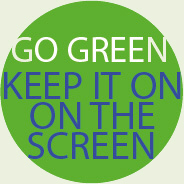 Przeanalizowany dokument najlepiej czytać w wersji elektronicznej, ponieważ zawiera interaktywne linki do rozszerzonych treści, jak komentarze, czy wyroki inaczej niedostępne. Z troski o środowisko, przed wydrukowaniem prosimy rozważyć taką konieczność.Przeanalizowany dokument najlepiej czytać w wersji elektronicznej, ponieważ zawiera interaktywne linki do rozszerzonych treści, jak komentarze, czy wyroki inaczej niedostępne. Z troski o środowisko, przed wydrukowaniem prosimy rozważyć taką konieczność.